Spring 2021 PhD ProgramApplication FormThe 2021 call of the PhD programmes is common to LANEF and Fondation Nanoscience. However, each programme has its own requirements. You must take note of them (see section C1 to C2).It is possible, even encouraged, to apply to both programmes as long as your project fits clearly the specific requirements (see section C1 to C2).The application form for all the calls has to be sent by the applicant to phd-program@grenoble-lanef.fr before 2021, April 2, 11:59 am (Paris time).The recommendation form (section F) has to be sent by the referee directly to phd-program@grenoble-lanef.fr before 2021, April 2, 11:59 am (Paris time).A – Applicant and Thesis InformationApplicant:Thesis Title:Thesis Supervisors:To which programs do you apply ? As long as you are eligible, you can apply to the following Doctoral Programmes. Different programmes have different eligibility criteria. 	Fondation Nanosciences ☐			LANEF ☐	Insert in the following page a copy of your passport, and of your bank information.Summary of the Thesis Project:Please type your text here. 20 lines max. Copy and paste in section F.B – Scientific ProgramThis section may contain up to 5 pages max.Part 1: Scientific project descriptionContext and position of the project on the international scale, Scientific targets, Originality and innovative aspects of the projectExpected outputsDescription of the thesis objectives and of the proposed research programme: strategy, methods and techniques, expected timingSpecify how the thesis will contribute to the expected project achievements.Part 2: Driving forces and outcomes of the project Part 3: Connection between the thesis supervisors and the applicant Describe the context in which the student and their thesis supervisors have met and built this project (based on previous collaborations – or on a spontaneous introduction). Highlight also any existing relations between the thesis supervisors and the referees chosen to write the Letters of Recommendation (see section F). Indicate whether direct interactions / phone conversations between the thesis supervisor(s) on one hand, the applicant and these referees on the other hand, have helped to prepare this projectPart 4: Applicant particular assets for the project.	C – Programme specific information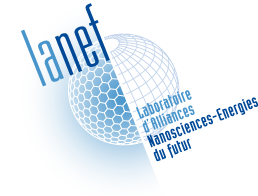 C1- LANEF If you want to apply to the LANEF Doctoral programme, please provide the following information.LANEF Laboratory:Indicate which labs are related to your project with a cross (x) and identify the main hosting lab with a doubled cross (xx). Relevant Challenge(s):  Indicate which challenges are related to your project with a cross (x) and highlight the main one with a doubled cross (xx).  Contribution to LANEF’s synergies Indicate how the project will contribute to one of these four LANEF’s objectives:Enhance the synergies between the six labs (Co-direction and co-supervised PhD thesis are strongly encouraged.) or  Establish inter-Labex collaborations inside UGA. (The projects must be submitted in parallel to the two Labex. The coordinators of the two Labex must be informed in the early stage of the submission. or) Establish new collaborations with partnering labs of R&D (such as LÉTI, LITEN…) and healthcare labs (Precise the co-funding or the support)or Reinforce collaborations with the private sector (Indicate whether the PhD project includes a strong collaboration with such R&D laboratories and private sector: how much time?, precise also the co-funding or the support).d) Additional remarks:(1) Industrial secondment is a possible option. In such case, indicate in which company or Research and Development centers you will carry out your industrial secondment. On which topic? For how long (minimum 2 months)? See the GreQuE web page at https://quantum.univ-grenoble-alpes.fr/join-us/industrial-partners/ for a list of industrial partners. What is your motivation for doing this industrial secondment?(2) PhD cofunding with other programs or institutions is possible; in this case you must describe it in the application form, and include an official document of acceptance by this program/institution with indication of 18 Months of salary (if duly justified, the official document may be sent later but it must be received before June first).(3) LABEX co-funding: 2 coordinators acting as PhD director and co-director (or co-supervisor) should be identified. They should be issued from two distinct research units, one belonging to the other LABEX network and the other to the LANEF's network. The topic should be focused at the interface between the scientific programs of the two LABEX. The project description should highlight the benefits of the collaboration between the two laboratories and explain how the applicant will manage his/her time between the two laboratories. BEFORE APPLYING!!Make sure to contact the steering committee member of your (main) relevant research domain. He/she will check that your application form contains the information required for the jury to evaluate your profile and PhD project.C-2 Fondation Nanosciences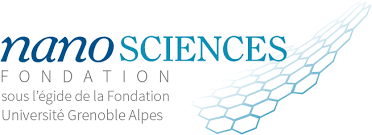 If you apply to the Doctoral Programme of the Fondation Nanosciences, please provide the following information. Organism receiving the PhD grant funding:Relevant Theme(s):  Indicate which themes are related to your project with a cross (x), highlight the main one with a doubled cross (xx). Federative aspects of the project within the scientific community Please indicate if the thesis will be part of a project involving several Grenoble laboratories. If so, you must indicate if the PhD student is expected to work within different teams – in accordance with a clear planning.Reminder: The proposition of a research project which involves more than one of the 33 labs of the network would fully fit the networking strategy at the core of the Fondation and would have a greater chance of being selected.D – Curriculum Vitae of the applying studentMake sure the CV contains the following information:Gender, Date/Place of Birth, NationalityUniversity education, copy of the master degree diploma (if obtained already) or information about the master degree (to be obtained soon)Previous occupied job positionsApplicant’s current situationApplicant’s research activitiesApplicant’s list of publications, posters, patents, etc...English proficiency test results if relevant... and any other information helping to establish the applicant’s excellence levelThe student’s application form must also contain:One cover letter indicating why the applicant wants to prepare a PhD, what he/she expects from these three years, and what are his/her plans for his/her future career. At least two recommendation letters for the applicant. They must be written in accordance with the letter template (available at the end of this application form, in section F) and be sent directly by their author to phd-program@grenoble-lanef.fr . Note that this mail address will deal with the four PhD programmes. One of these letters must be written by a professor in charge of the student’s master degree.This CV must be completed with a complete statement 
of the student’s exam results - delivered by his/her University.University’s ranking information (if available) must also be provided.E - Commitment and AgreementsHost Laboratory Agreement:Thesis Applicant Agreement:Applicant’s signature:						Date:F – Letter of Recommendation (2 pages) – to be sent separately to (at least) 2 refereesThe green sections are to be filled by the applying studentSummary of the Thesis Project:Please type here the summary of the section A of your application form, before sending it to the referee.Family NameFirst NameGenderNationalityDate of Birthdd/mm/yyyyEmail AddressPhone number+00 (0)0 00 00 00 00 00Mobile number+00 (0)0 00 00 00 00 00Home AddressStreet – Postal Code - CityCOUNTRYExpectedstarting date :dd/mm/yyyyDoctoral school:(List of Grenoble schools)Family NameFirst NameLaboratoryEmail AddressPhone number+00 (0)0 00 00 00 00 00+00 (0)0 00 00 00 00 00Mobile number+00 (0)0 00 00 00 00 00+00 (0)0 00 00 00 00 00NEELIRIGG2ELabLIPhy LNCMI LPMMC Quantum MaterialsNanophysics and Quantum EngineeringElectrical EnergySensors for Life Science and HealthcareNew frontiers in cryogenicsCEACNRSUGAGrenoble INPINRIAQuantum Nanoelectronics	Nanomaterial, Nanobonding and NanostructurationNanomagnetism and SpintronicsNanocharacterisation and NanometrologyNanophotonicsNano-approaches to life sciencesMolecular electronics Nanomodeling: theory and numerical simulationHosting Laboratory Lab NameLab NameThesis supervisor:Name:SignatureLaboratory Director:Name:SignatureThis letter of recommendation is for a PhD application at xx Laboratory in France on the subject of: xxxxThis letter of recommendation is for a PhD application at xx Laboratory in France on the subject of: xxxxThis letter of recommendation is for a PhD application at xx Laboratory in France on the subject of: xxxxThis letter of recommendation is for a PhD application at xx Laboratory in France on the subject of: xxxxThis letter of recommendation is for a PhD application at xx Laboratory in France on the subject of: xxxxThis letter of recommendation is for a PhD application at xx Laboratory in France on the subject of: xxxxThis letter of recommendation is for a PhD application at xx Laboratory in France on the subject of: xxxxThis letter of recommendation is for a PhD application at xx Laboratory in France on the subject of: xxxxThis letter of recommendation is for a PhD application at xx Laboratory in France on the subject of: xxxxThis letter of recommendation is for a PhD application at xx Laboratory in France on the subject of: xxxxA. GeneralA. GeneralA. GeneralA. GeneralA. GeneralA. GeneralA. GeneralA. GeneralA. GeneralA. GeneralApplicant’s full Name : Applicant’s full Name : Applicant’s full Name : Applicant’s email: Applicant’s email: Applicant’s email: Referee’s full Name:Referee’s full Name:Referee’s full Name:B. Relation of referee to applicantB. Relation of referee to applicantB. Relation of referee to applicantB. Relation of referee to applicantB. Relation of referee to applicantB. Relation of referee to applicantB. Relation of referee to applicantB. Relation of referee to applicantB. Relation of referee to applicantB. Relation of referee to applicant1) I have known the applicant in the following capacities 1) I have known the applicant in the following capacities 1) I have known the applicant in the following capacities 1) I have known the applicant in the following capacities 1) I have known the applicant in the following capacities 1) I have known the applicant in the following capacities 1) I have known the applicant in the following capacities 1) I have known the applicant in the following capacities 1) I have known the applicant in the following capacities 1) I have known the applicant in the following capacities Please use xCoursesCoursesCoursesCommentsCommentsas an (under)graduate student or equivalentas an (under)graduate student or equivalentas an (under)graduate student or equivalentas an (under)graduate student or equivalentas a master studentas a master studentas a master studentas a master studentas a teaching/research assistantas a teaching/research assistantas a teaching/research assistantas a teaching/research assistantas a professional colleagueas a professional colleagueas a professional colleagueas a professional colleagueby reputationby reputationby reputationby reputationOther:Other:Other:Other:2) I was acquainted with the applicant and his/her work  from  dd/mm/yyyy    to    dd/mm/yyyy    2) I was acquainted with the applicant and his/her work  from  dd/mm/yyyy    to    dd/mm/yyyy    2) I was acquainted with the applicant and his/her work  from  dd/mm/yyyy    to    dd/mm/yyyy    2) I was acquainted with the applicant and his/her work  from  dd/mm/yyyy    to    dd/mm/yyyy    2) I was acquainted with the applicant and his/her work  from  dd/mm/yyyy    to    dd/mm/yyyy    2) I was acquainted with the applicant and his/her work  from  dd/mm/yyyy    to    dd/mm/yyyy    2) I was acquainted with the applicant and his/her work  from  dd/mm/yyyy    to    dd/mm/yyyy    2) I was acquainted with the applicant and his/her work  from  dd/mm/yyyy    to    dd/mm/yyyy    2) I was acquainted with the applicant and his/her work  from  dd/mm/yyyy    to    dd/mm/yyyy    2) I was acquainted with the applicant and his/her work  from  dd/mm/yyyy    to    dd/mm/yyyy    3) I had a  __ poor     __ fair     __ good      __ excellent opportunity to observe the quality of the applicant’s work3) I had a  __ poor     __ fair     __ good      __ excellent opportunity to observe the quality of the applicant’s work3) I had a  __ poor     __ fair     __ good      __ excellent opportunity to observe the quality of the applicant’s work3) I had a  __ poor     __ fair     __ good      __ excellent opportunity to observe the quality of the applicant’s work3) I had a  __ poor     __ fair     __ good      __ excellent opportunity to observe the quality of the applicant’s work3) I had a  __ poor     __ fair     __ good      __ excellent opportunity to observe the quality of the applicant’s work3) I had a  __ poor     __ fair     __ good      __ excellent opportunity to observe the quality of the applicant’s work3) I had a  __ poor     __ fair     __ good      __ excellent opportunity to observe the quality of the applicant’s work3) I had a  __ poor     __ fair     __ good      __ excellent opportunity to observe the quality of the applicant’s work3) I had a  __ poor     __ fair     __ good      __ excellent opportunity to observe the quality of the applicant’s work4) If the applicant is/was a student how does he/she compare with students currently in your department/class4) If the applicant is/was a student how does he/she compare with students currently in your department/class4) If the applicant is/was a student how does he/she compare with students currently in your department/class4) If the applicant is/was a student how does he/she compare with students currently in your department/class4) If the applicant is/was a student how does he/she compare with students currently in your department/class4) If the applicant is/was a student how does he/she compare with students currently in your department/class4) If the applicant is/was a student how does he/she compare with students currently in your department/class4) If the applicant is/was a student how does he/she compare with students currently in your department/class4) If the applicant is/was a student how does he/she compare with students currently in your department/class4) If the applicant is/was a student how does he/she compare with students currently in your department/class5) Please indicate (with a x) on this scale, your overall impression of the applicant5) Please indicate (with a x) on this scale, your overall impression of the applicant5) Please indicate (with a x) on this scale, your overall impression of the applicant5) Please indicate (with a x) on this scale, your overall impression of the applicant5) Please indicate (with a x) on this scale, your overall impression of the applicant5) Please indicate (with a x) on this scale, your overall impression of the applicant5) Please indicate (with a x) on this scale, your overall impression of the applicant5) Please indicate (with a x) on this scale, your overall impression of the applicant5) Please indicate (with a x) on this scale, your overall impression of the applicant5) Please indicate (with a x) on this scale, your overall impression of the applicantBelow averageBelow averageAverageAverageAbove averageAbove averageExcellentOutstandingOutstandingInsufficient opportunity to judgeC. Recommendation LetterC. Recommendation LetterC. Recommendation LetterC. Recommendation LetterC. Recommendation LetterC. Recommendation LetterFor applicants in Physics/Computer Sciences/MathematicsFor applicants in Physics/Computer Sciences/MathematicsFor applicants in Physics/Computer Sciences/MathematicsFor applicants in Physics/Computer Sciences/MathematicsFor applicants in Physics/Computer Sciences/MathematicsFor applicants in Physics/Computer Sciences/MathematicsPlease assess the applicant’s poorfairgood excellenttop 10%  Outstandingtop >1%Overall knowledge of physics and/or nanotechnologiesSkill in experimental designTechnical abilitiesInnovative abilities/creativityAbility to work independentlyAnalytical abilitiesSkills in reporting and interpreting dataLanguage (learning) skillsFor applicants in Social sciences/PhilosophyFor applicants in Social sciences/PhilosophyFor applicants in Social sciences/PhilosophyFor applicants in Social sciences/PhilosophyFor applicants in Social sciences/PhilosophyFor applicants in Social sciences/PhilosophyPlease assess the applicant’s poorfairgood excellenttop 10%  Outstandingtop >1%Research skillsReasoning / good judgmentOriginality / creativityOral / written communication skillsScientific production and experienceAbility to work independentlyInitiative capabilityPlease comment, if possible, on the overall applicant’s scientific and technical abilities, both in comparison with other students/scientists/engineers with similar training and experience and provide your overall recommendation for the applicant to carry out a PhD (autonomy, motivation, curiosity…). A short description of the PhD is given below.Please add your full contact details, describing precisely your institution / laboratory:Please send this recommendation letter directly by email to phd-program@grenoble-lanef.fr. Note that this mail address will deal with the four PhD Programmes.An acknowledgement of receipt will be sent to you and to the applying student.